                            Statement by THRAC Executive, December 15, 2012The Taiwanese Human Rights Association of Canada wishes to express our support and admiration for students in Taiwan who are leading the fight against media monopoly by a pro-China ownership group. We call on regulators in Taiwan to reject this takeover by Tsai Eng-meng's cartel. The domination of Taiwan's media by a pro-Chinese ownership has frightening implications for the future of Taiwan and should be of grave concern to all supporters of freedom of speech. THRAC is following the situation and is willing to respond to any specific calls to action. 最近台灣學生出來領導「反對親中財團壟斷媒體」抗爭行動，對此加拿大台灣人權協會要表達支持與欽佩之意。我們呼籲台灣監管機關否決這次由蔡衍明主控的集團的收購案。台灣媒體如果受到親中財團的控制，台灣的未來將會有非常可怕的陰影，所有熱愛言論自由的人應該關切。加拿大台灣人權協會繼續關注此案的發展，若必須採取任何具體行動，我們願意配合。加拿大台灣人權協會全體委員Michael StaintonNikki LinSo Cheng-hianAustin YanNick ChenScott Simon (in Taiwan) 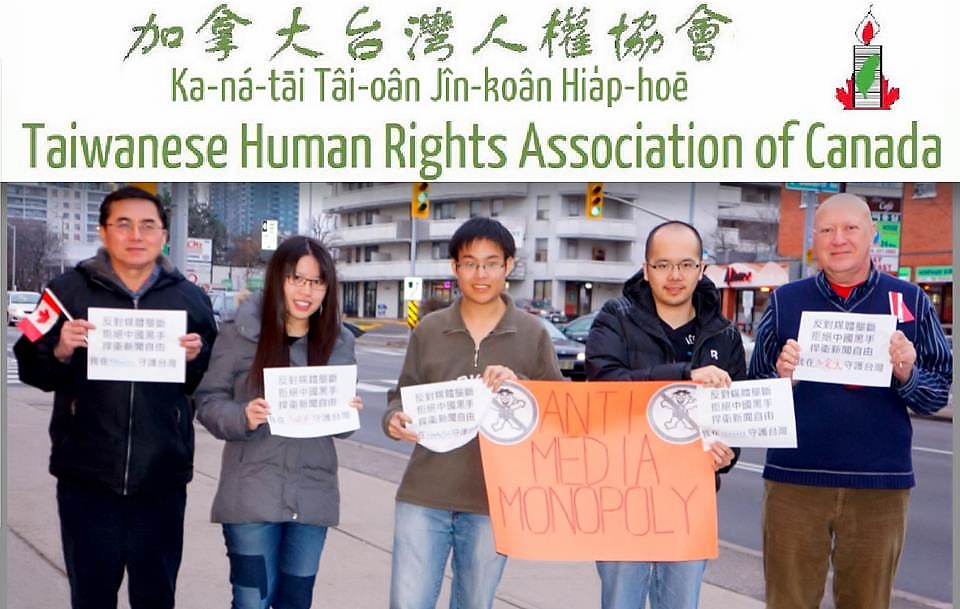 